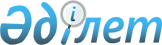 Об утверждении Правил передачи, реализации, ликвидации посредством уничтожения, утилизации, захоронения и переработки неиспользуемого имущества, а также предоставления в имущественный наем (аренду) неиспользуемых оборонных объектовПостановление Правительства Республики Казахстан от 6 ноября 2019 года № 832.
      В соответствии с подпунктом 12) статьи 5 Закона Республики Казахстан от 18 марта 2019 года "Об оборонной промышленности и государственном оборонном заказе" Правительство Республики Казахстан ПОСТАНОВЛЯЕТ:
      1. Утвердить прилагаемые Правила передачи, реализации, ликвидации посредством уничтожения, утилизации, захоронения и переработки неиспользуемого имущества, а также предоставления в имущественный наем (аренду) неиспользуемых оборонных объектов.
      2. Внести в постановление Правительства Республики Казахстан от 21 января 2013 года № 16 "Об утверждении Правил передачи, реализации, утилизации и списания имущества, а также предоставления в имущественный наем (аренду) недвижимого имущества специальных государственных органов Республики Казахстан" следующие изменения:
      в Правилах передачи, реализации, утилизации и списания имущества, а также предоставления в имущественный наем (аренду) недвижимого имущества специальных государственных органов Республики Казахстан, утвержденных указанным постановлением:
      пункт 3 изложить в следующей редакции:
      "3. Передача, реализация, утилизация и списание (оформление гибели и уничтожения) отдельных видов имущества специальных государственных органов, за исключением неиспользуемого имущества, предусмотренного в подпункте 33) статьи 1 Закона Республики Казахстан "Об оборонной промышленности и государственном оборонном заказе", осуществляются в соответствии с Законом Республики Казахстан от 1 марта 2011 года "О государственном имуществе" и иными нормативными правовыми актами, принятыми в целях его реализации";
      пункты 7, 9, 10, 11, 12, 13, 14, 15, 16, 17, 18, 19, 20, 21, 22, 23, 24, 25, 26, 27, 28, 29, 30, 31, 32 и 33 исключить.
      3. Признать утратившими силу некоторые решения Правительства Республики Казахстан согласно приложению к настоящему постановлению.
      4. Настоящее постановление вводится в действие со дня подписания. Правила передачи, реализации, ликвидации посредством уничтожения, утилизации, захоронения и переработки неиспользуемого имущества, а также предоставления в имущественный наем (аренду) неиспользуемых оборонных объектов Глава 1. Общие положения
      1. Настоящие Правила передачи, реализации, ликвидации посредством уничтожения, утилизации, захоронения и переработки неиспользуемого имущества, а также предоставления в имущественный наем (аренду) неиспользуемых оборонных объектов (далее – Правила) разработаны в соответствии с подпунктом 12) статьи 5 Закона Республики Казахстан от 18 марта 2019 года "Об оборонной промышленности и государственном оборонном заказе" (далее – Закон) и определяют порядок передачи, реализации и ликвидации посредством уничтожения, утилизации, захоронения и переработки неиспользуемого имущества, а также предоставления в имущественный наем (аренду) неиспользуемых оборонных объектов.
      2. В настоящих Правилах используются следующие основные понятия:
      1) аукцион – форма торгов, при которой участники заявляют свои предложения публично, проводимых с использованием веб-портала реестра в электронном формате;
      2) аукционный зал – раздел веб-портала реестра, обеспечивающий возможность ввода, хранения и обработки информации, необходимой для проведения аукциона;
      3) аукционный номер – номер, присваиваемый участнику для участия на аукционе при наличии электронной цифровой подписи, выданной национальным удостоверяющим центром Республики Казахстан;
      4) военное имущество – оборонные объекты, все виды вооружения, военной техники, боеприпасы, специальные средства и другое имущество, находящееся на праве оперативного управления Вооруженных Сил, других войск и воинских формирований;
      5) военная техника – боевые машины военные корабли (катера и военно-вспомогательные суда), военные воздушные судна, а также корабли (катера и другие судна), воздушные суда и другие летательные аппараты, которыми оснащаются Вооруженные Силы, другие войска и воинские формирования, специальные государственные и правоохранительные органы Республики Казахстан;
      6) единый оператор – единый оператор, определенный в соответствии с постановлением Правительства Республики Казахстан, оказывающий электронные и другие услуги пользователям реестра государственного имущества с применением информационных систем;
      7) балансодержатель – государственное юридическое лицо, за которым имущество закреплено;
      8) наниматель (арендатор) – физическое или негосударственное юридическое лицо, если иное не предусмотрено законами Республики Казахстан;
      9) закрытый аукцион – форма торгов по реализации неиспользуемого вооружения и военной техники, в которых участвует ограниченный круг участников и основным критерием определения победителя является предложенная наибольшая цена;
      10) гарантийный взнос в закрытом аукционе или тендере – денежная сумма, вносимая физическим или негосударственным юридическим лицом для участия в торгах в размере, определенном уполномоченной организацией от начальной цены лота и утвержденном комиссией по вопросам реализации неиспользуемого имущества;
      11) наймодатель – государственное учреждение, в оперативном управлении которых находятся оборонные объекты, и предоставляющее неиспользуемые оборонные объекты в имущественный наем (аренду);
      12) закрытый тендер – форма торгов по реализации неиспользуемого вооружения и военной техники, в которых принимает участие ограниченный круг участников и основным критерием определения победителя является предложенная наибольшая цена, при соблюдении условий реализации;
      13) участник – физическое или негосударственное юридическое лицо, зарегистрированное в установленном порядке для участия в торгах;
      14) вооружение – различные виды оружия, комплексы и системы, предназначенные для поражения живой силы, техники и объектов инфраструктуры, разрушения строений (укреплений), средства, имитирующие указанные компоненты, боеприпасы, а также системы, устройства, носители и приборы;
      15) оборонный объект – недвижимое имущество, закрепленное на праве оперативного управления за государственными учреждениями Вооруженных Сил, других войск и воинских формирований;
      16) организации оборонно-промышленного комплекса (далее – организации ОПК) – отечественные товаропроизводители и отечественные поставщики работ, услуг, имеющие лицензию в сфере оборота вооружения, военной техники;
      17) лот – часть реализуемого неиспользуемого имущества, определенная уполномоченной организацией и состоящая из одного или нескольких объектов реализации;
      18) начальная цена лота – цена, определяемая на основании балансовой стоимости для вооружения и военной техники или оценочной стоимости для прочего неиспользуемого имущества;
      19) стартовая цена лота – цена, с которой начинаются торги по каждому лоту;
      20) минимальная цена лота – цена, ниже которой лот не может быть продан;
      21) боеприпасы – компоненты вооружения, непосредственно предназначенные для поражения живой силы, техники и объектов инфраструктуры, разрушения строений (укреплений), а также средства, имитирующие указанные компоненты;
      22) цена реализации – окончательная цена лота, установленная в результате торгов;
      23) объект реализации – единица неиспользуемого имущества;
      24) неиспользуемое вооружение и военная техника – неиспользуемое имущество, соответствующее параметрам, предъявляемым к вооружению и военной технике;
      25) балансовая стоимость неиспользуемого вооружения и военной техники – сумма, по которой неиспользуемое вооружение и военная техника признаются в бухгалтерском балансе;
      26) неиспользуемое имущество – снятое с вооружения, не годное к использованию по прямому назначению, списанное, выслужившее гарантийные сроки хранения в запасах, не находящее применения излишествующее военное имущество Вооруженных Сил, других войск и воинских формирований, за исключением оборонных объектов, а также снятые с вооружения, не годные к использованию по прямому назначению, списанные, выслужившие гарантийные сроки хранения в запасах, не находящие применения излишествующие вооружение, военная техника, специальные средства, средства индивидуальной защиты, имущество радиационной, химической, биологической защиты, транспортные средства специального назначения, специальные технические средства, технические средства специальных государственных и правоохранительных органов Республики Казахстан;
      27) первоначальная стоимость неиспользуемого имущества – сумма денежных средств или их эквивалентов, уплаченная за имущество, или справедливая стоимость, предложенная за имущество на момент его приобретения;
      28) гарантийный взнос на аукционе или тендере по реализации неиспользуемого имущества – денежная сумма в размере 15 % от начальной цены лота, вносимая физическим или негосударственным юридическим лицом для участия в торгах;
      29) комиссия по распределению неиспользуемого имущества – консультативно-совещательный орган, создаваемый уполномоченным органом для рассмотрения заявок и вынесения рекомендаций по передаче, реализации, ликвидации и переработке неиспользуемого имущества, действующий в соответствии с порядком, установленным уполномоченным органом;
      30) комиссия по вопросам реализации неиспользуемого имущества –орган, создаваемый уполномоченной организацией для подготовки и проведения торгов по реализации неиспользуемого имущества;
      31) покупатель – физическое лицо или негосударственное юридическое лицо, приобретающее неиспользуемое имущество в процессе отчуждения государственного имущества;
      32) тендер – форма торгов, при которой участники заявляют свои ценовые предложения, загружаемые в закрытый электронный конверт на специально отведенной веб-странице реестра;
      33) веб-портал реестра – интернет-ресурс, размещенный в сети интернет по адресу: www.gosreestr.kz, предоставляющий единую точку доступа к электронной базе данных об объектах продажи реестра государственного имущества (далее – реестр) и договорах имущественного найма (аренды) государственного имущества;
      34) тендерная документация – комплект документов, содержащих исходную информацию о технических, коммерческих, организационных и иных характеристиках неиспользуемого имущества или неиспользуемых оборонных объектов, а также условиях и процедуре торгов, необходимый и достаточный для проведения торгов в форме тендера или закрытого тендера, с целью последующего заключения договоров имущественного найма (аренды) или купли-продажи с их победителем;
      35) уполномоченный орган – государственный орган, осуществляющий руководство и координацию в области оборонной промышленности и государственного оборонного заказа;
      36) уполномоченная организация – юридическое лицо, определяемое Правительством Республики Казахстан, осуществляющее импорт товаров (продукции) военного назначения, товаров (продукции) двойного назначения (применения), работ военного назначения и услуг военного назначения, реализацию (в том числе экспорт), ликвидацию посредством уничтожения, утилизации, захоронения и переработку неиспользуемого имущества, за исключением боеприпасов, оказание услуг по предоставлению в имущественный наем (аренду) неиспользуемых оборонных объектов, участие в международных выставках в области оборонной промышленности и их организацию на территории Республики Казахстан;
      37) комиссионное вознаграждение уполномоченной организации – сумма затрат уполномоченной организации, состоящая из расходов на оценку имущества, организацию торгов и комиссии уполномоченной организации;
      38) идентификатор договора – уникальный номер договора, присваиваемый веб-порталом реестра;
      39) электронный документ – документ, в котором информация представлена в электронно-цифровой форме и удостоверена посредством электронной цифровой подписи;
      40) электронный адрес – адрес электронной почты уполномоченной организации или покупателя, посредством которого проводятся официальная переписка и обмен документами по проведению закрытых торгов;
      41) электронная цифровая подпись (далее – ЭЦП) – набор электронных цифровых символов, созданный средствами электронной цифровой подписи и подтверждающий достоверность электронного документа, его принадлежность и неизменность содержания. Глава 2. Порядок передачи неиспользуемого имущества
      3. Государственные органы, в ведении которых находятся Вооруженные Силы, другие войска и воинские формирования, а также специальные государственные и правоохранительные органы не позднее 1 февраля текущего года направляют в уполномоченный орган списки неиспользуемого имущества, утвержденные решением (приказом) вышеуказанных государственных органов, с указанием мест дислокации неиспользуемого имущества, балансовой стоимости вооружения и военной техники, технических и функциональных характеристик технических устройств (год выпуска, категория, заводские номера узлов и агрегатов), а также имеющихся обременений.
      4. Уполномоченный орган в месячный срок после получения списков составляет проект перечня неиспользуемого имущества и направляет его в государственные органы, в ведении которых находятся Вооруженные Силы, другие войска и воинские формирования, специальным государственным и правоохранительным органам, организациям ОПК для определения потребности в неиспользуемом имуществе.
      5. Государственные органы, в ведении которых находятся Вооруженные Силы, другие войска и воинские формирования, а также специальные государственные и правоохранительные органы, организации ОПК в месячный срок после получения проекта перечня неиспользуемого имущества направляют заявку в уполномоченный орган на потребность в имуществе или письменно за подписью первого руководителя либо лица, его замещающего, сообщают об отсутствии таковой.
      6. Уполномоченный орган после получения заявок на потребность в неиспользуемом имуществе из проекта перечня неиспользуемого имущества организует рассмотрение заявок на заседании комиссии по распределению неиспользуемого имущества, по итогам которого формируются перечни неиспользуемого имущества:
      передаваемого в Вооруженные Силы, другие войска и воинские формирования, специальным государственным и правоохранительным органам; 
      передаваемого в организации ОПК, государственным организациям образования, музеям, специализированной организации Министерства обороны Республики Казахстан (далее – специализированная организация МО) и местным исполнительным органам;
      передаваемого в организации ОПК в счет оплаты за оказание услуг, связанных с обеспечением Вооруженных Сил Республики Казахстан, других войск и воинских формирований, специальных государственных и правоохранительных органов Республики Казахстан инфраструктурными объектами и/или имущественными комплексами, а также для производства, ремонта, модернизации и утилизации;
      подлежащего реализации, ликвидации и переработке.
      Перечень неиспользуемого имущества, подлежащего реализации, делится отдельно на перечень неиспользуемого имущества, относящегося к вооружению и военной технике, реализуемого на закрытых торгах, и перечень прочего неиспользуемого имущества, подлежащего реализации посредством веб-портала.
      Рассмотрение дополнительных заявок, представленных по истечении установленного срока, осуществляется в соответствии с регламентом работы комиссии по распределению неиспользуемого имущества.
      Сноска. Пункт 6 - в редакции постановления Правительства РК от 18.10.2021 № 749.


      7. Указанные в пункте 6 настоящих Правил перечни неиспользуемого имущества (далее – перечень) на основании рекомендаций комиссии по распределению неиспользуемого имущества утверждаются решением (приказом) уполномоченного органа.
      8. После утверждения перечня уполномоченный орган организует выполнение мероприятий по передаче, реализации, ликвидации и переработке неиспользуемого имущества в соответствии с требованиями настоящих Правил.
      9. Передача неиспользуемого имущества производится с баланса учреждения передающего государственного органа на баланс принимающего учреждения или организации на основании решения (приказа) уполномоченного органа и акта приема-передачи с указанием в акте первоначальной стоимости, суммы амортизации, технических и функциональных характеристик (год выпуска, категория, заводские номера узлов и агрегатов) технических устройств. К акту приема-передачи технических устройств прикладываются паспорта, формуляры, акты технического состояния, составленные в соответствии с установленным порядком.
      Прием-передача имущества осуществляется на территории балансодержателя с участием представителей передающей и принимающей сторон.
      10. При некомплектности передаваемого неиспользуемого имущества составляется документ с перечнем отсутствующих деталей, агрегатов, узлов и других комплектующих.
      Сведения по некомплектности направляются в передающий государственный орган.
      11. Неиспользуемое имущество на основании решения уполномоченного органа передается организациям ОПК в качестве имущественного вклада в уставный капитал товарищества с ограниченной ответственностью либо в оплату акций акционерного общества с участием государства для использования в производственной деятельности и/или производстве товаров (продукции) военного и двойного назначения, ремонта и/или модернизации с целью последующего экспорта, а также экспорта без ремонта и/или модернизации для реализации проектов, согласованных в установленном порядке с уполномоченными государственными органами в области экспортного контроля, государственного имущества и национальной экономики.
      Реализация имущества для последующего экспорта осуществляется на закрытых торгах среди юридических лиц, входящих в перечень участников закрытых торгов, сформированный уполномоченной организацией.
      Администратор бюджетных программ балансодержателя передает инвестиции в уполномоченный орган.
      Сноска. Пункт 11 - в редакции постановления Правительства РК от 28.09.2021 № 684.


      11-1. Допускается передача неиспользуемого имущества организациям ОПК в счет оплаты за оказание услуг, связанных с обеспечением Вооруженных Сил Республики Казахстан, других войск и воинских формирований, специальных государственных и правоохранительных органов Республики Казахстан инфраструктурными объектами и/или имущественными комплексами, а также для производства, ремонта, модернизации и утилизации в интересах Вооруженных Сил Республики Казахстан, других войск и воинских формирований, специальных государственных и правоохранительных органов Республики Казахстан.
      Сноска. Правила дополнены пунктом 11-1, в соответствии с постановлением Правительства РК от 18.10.2021 № 749.


      12. Организации ОПК после получения от уполномоченного органа проекта перечня неиспользуемого имущества проводят работу по отбору неиспользуемого имущества и подают в уполномоченный орган заявку о потребности в неиспользуемом имуществе с указанием наименования и количества.
      Не подлежит передаче в качестве имущественного вклада в уставный капитал товарищества с ограниченной ответственностью либо в оплату акций акционерного общества с участием государства списанное неиспользуемое имущество.
      Сноска. Пункт 12 - в редакции постановления Правительства РК от 28.09.2021 № 684.


      13. Невостребованное неиспользуемое имущество передается организациям образования, музеям, местным исполнительным органам, специализированной организации МО для организации военно-патриотического воспитания, образовательного процесса и/или установки на постаменты. При этом неиспользуемое имущество в виде вооружения, специальных средств и военной техники должно конструктивно исключать возможность поражения живой или иной цели, а также подачу сигналов.
      При передаче неиспользуемого имущества в виде вооружения, специальных средств и военной техники необходимо исключить возможность переноса загрязняющих веществ в окружающую среду и их непосредственного влияния на здоровье населения.
      14. При наличии потребности в неиспользуемом имуществе организации образования, музеи, местные исполнительные органы, специализированная организация МО к 1 апреля текущего года подают в уполномоченный орган заявку о потребности в неиспользуемом имуществе с указанием наименования, количества и цели передачи.
      15. Уполномоченный орган в месячный срок рассматривает заявки и принимает решение о передаче неиспользуемого имущества или отказе.
      16. Вывоз передаваемого неиспользуемого имущества от балансодержателя осуществляется за счет средств получателя.
      17. Передача неиспользуемого имущества, относящегося к категории специальных технических средств, допускается только субъектам, осуществляющим оперативно-розыскную и контрразведывательную деятельность в соответствии с законодательством Республики Казахстан. 
      Невостребованные специальные технические средства подлежат ликвидации на основании решения уполномоченного органа в порядке, предусмотренном настоящими Правилами.
      18. Все невостребованное неиспользуемое имущество реализуется уполномоченной организацией и/или подлежит ликвидации на основании решения (приказа) уполномоченного органа. Глава 3. Порядок реализации неиспользуемого имущества
      19. Реализация неиспользуемого имущества осуществляется на основании решения (приказа) уполномоченного органа.
      В решении (приказе) уполномоченного органа указываются наименование, местонахождение, балансодержатель, количество, балансовая стоимость неиспользуемого вооружения и военной техники, категория, заводские номера и иные идентификационные данные, предусмотренные технической документацией неиспользуемого имущества, подлежащего реализации, а также условия реализации при их наличии и имеющиеся обременения. 
      20. Реализация неиспользуемого имущества осуществляется уполномоченной организацией на возмездной основе.
      21. Оплата услуг уполномоченной организации производится за счет средств покупателя.
      22. Стоимость услуг уполномоченной организации состоит из суммы затрат на оценку имущества, организацию торгов и комиссии уполномоченной организации и определяется решением уполномоченной организации.
      23. Средства от реализации неиспользуемого имущества направляются в доход республиканского бюджета.
      24. Суммы комиссионного вознаграждения уполномоченной организации, гарантийных взносов, взыскиваемых уполномоченной организацией с победителя в случае неподписания договора купли-продажи, а также гарантийных взносов и неустойки, взыскиваемых с покупателя в случаях неисполнения или ненадлежащего исполнения обязательств по договору купли-продажи, направляются в доход уполномоченной организации.
      25. Форма торгов определяется в зависимости от вида неиспользуемого имущества и условий реализации. 
      26. Неиспользуемое имущество, за исключением вооружения и военной техники, реализуется через веб-портал государственного имущества.
      27. Неиспользуемое имущество в виде вооружения и военной техники реализуется путем проведения закрытых тендеров или аукционов с условием его экспорта.
      28. Для реализации неиспользуемого имущества балансодержатель представляет уполномоченной организации документы, позволяющие определить технические и функциональные характеристики неиспользуемого имущества (паспорт, формуляр, акт технического состояния, составленный в соответствии с установленным порядком, сведения о комплектности, фотографии и другие).
      Балансодержатель неиспользуемого имущества обеспечивает сохранность неиспользуемого имущества в состоянии, определенном на момент признания его неиспользуемым, и достоверность сведений по нему до перехода прав собственности к покупателю.
      После утверждения перечня неиспользуемого имущества, подлежащего реализации, уполномоченная организация публикует его на своем сайте, и балансодержатель обеспечивает доступ к осмотру неиспользуемого имущества желающим его приобрести в порядке, установленном государственным органом, в подчинении которого находится балансодержатель.
      29. Нереализованное, неиспользуемое имущество по решению (приказу) уполномоченного органа подлежит ликвидации посредством утилизации, уничтожения, захоронения или переработки. 
      30. Каждые последующие торги осуществляются в сроки, установленные уполномоченной организацией.
      31. Участие на закрытых торгах принимает ограниченный перечень участников, определяемый комиссией по вопросам реализации неиспользуемого имущества (далее – Комиссия) на основании предложений заинтересованных государственных органов и уполномоченной организации.
      Для включения в перечень участников потенциальные покупатели представляют уполномоченной организации следующие документы:
      1) заявку на включение в перечень участников;
      2) копию устава;
      3) копию свидетельства либо справку о государственной регистрации (перерегистрации) юридического лица;
      4) копии разрешительных документов (лицензий) на осуществление вида (подвида) деятельности в сфере оборота вооружения, военной техники и отдельных видов оружия, взрывчатых веществ и изделий с их применением, выдаваемых лицензиаром (уполномоченным органом).
      Иностранные юридические лица представляют разрешительные документы (лицензии, разрешения), выданные лицензиаром (уполномоченным органом) страны, резидентом которой является заявитель, либо любой другой страны, где заявитель зарегистрирован в качестве участника внешнеэкономической деятельности, с нотариально заверенным переводом на казахский и/или русский языки.
      5) иную информацию по запросу уполномоченной организации. 
      32. На стадии формирования перечня участников уполномоченной организацией размещаются объявления на официальном сайте уполномоченной организации о проведении закрытых торгов, направляются запросы заинтересованным государственным органам и/или органам иностранных государств о представлении сведений о соблюдении участниками внешнеэкономической деятельности международных обязательств и соответствии требованиям законодательства Республики Казахстан.
      Проверка соответствия участников внешнеэкономической деятельности осуществляется уполномоченной организацией посредством взаимодействия с уполномоченным органом, органами военной разведки Министерства обороны и специальных государственных органов Республики Казахстан, а также уполномоченным органом в сфере экспортного контроля.
      Целью данной проверки является недопущение нанесения ущерба имиджу Республики Казахстан вследствие заключения договоров с компаниями, имеющими сомнительную репутацию или замешанными в незаконных поставках вооружения, нарушающими требования комитетов по санкциям Совета Безопасности Организации Объединенных Наций.
      33. Функционирование веб-портала, а также прием гарантийных взносов участников электронных торгов обеспечивает единый оператор.
      34. Гарантийный взнос для участия в электронных торгах вносится на реквизиты единого оператора в форме и порядке, установленных в извещении.
      35. Гарантийный взнос для участия в закрытых торгах вносится на реквизиты уполномоченной организации в порядке, установленном в приглашении.
      36. Гарантийный взнос вносится участником либо от имени участника любым другим физическим или юридическим лицом.
      37. Участникам допускается внесение любого количества гарантийных взносов, при этом один гарантийный взнос дает право покупки того лота, для участия в торгах по которому участником внесен данный гарантийный взнос.
      38. Единый оператор:
      1) перечисляет полную сумму гарантийного взноса участника, победившего в торгах, на счет уполномоченной организации на основании заявления на перечисление гарантийного взноса, подписанного уполномоченной организацией с использованием ЭЦП на веб-портале, в срок не более пяти рабочих дней с даты подписания;
      2) возвращает гарантийные взносы другим участникам торгов на основании заявлений на возврат гарантийных взносов, подписанных участниками с использованием ЭЦП на веб-портале.
      39. Гарантийный взнос участника, победившего в торгах и заключившего договор купли-продажи, относится в счет причитающихся платежей по договору купли-продажи и направляется уполномоченной организацией в доход республиканского бюджета после исполнения покупателем обязательств по договору купли-продажи.
      40. В случае, если сумма гарантийного взноса превышает цену продажи и сумму причитающихся платежей по оплате комиссионного вознаграждения, разница возвращается уполномоченной организацией покупателю в срок не более десяти рабочих дней с даты представления в адрес уполномоченной организации акта приема-передачи неиспользуемого имущества.
      41. Лицо, выигравшее торги, при неподписании договора купли-продажи, а также покупатель в случаях неисполнения или ненадлежащего исполнения обязательств по договору купли-продажи утрачивают внесенный ими гарантийный взнос, который остается в распоряжении уполномоченной организации.
      Во всех остальных случаях гарантийные взносы возвращаются в срок не более пяти рабочих дней со дня подачи заявления единому оператору (от участника электронных торгов) или уполномоченной организации (от участника закрытых торгов).
      Гарантийные взносы возвращаются на реквизиты, указываемые участником торгов в заявлении о возврате гарантийного взноса.
      42. Расчеты по договору купли-продажи производятся между уполномоченной организацией и покупателем, при этом покупатель производит расчеты в следующем порядке: 
      1) комиссионное вознаграждение вносится в размере, указанном в извещении или приглашении, от цены продажи лота в срок не более десяти рабочих дней со дня подписания договора купли-продажи;
      2) авансовый платеж вносится в размере не менее пятнадцати процентов от цены продажи лота в срок не более десяти рабочих дней со дня подписания договора купли-продажи; 
      3) оставшаяся сумма вносится по договоренности сторон, но не более тридцати рабочих дней со дня подписания договора купли-продажи. 
      43. В случае просрочки вышеуказанных платежей, допускаются расторжение уполномоченной организацией договора в одностороннем порядке и предъявление требования к покупателю об оплате неустойки за неисполнение условий договора купли-продажи. 
      44. Передача неиспользуемого имущества производится по акту приема-передачи после оплаты покупателем стоимости продажи по договору купли-продажи и комиссионного вознаграждения уполномоченной организации в сроки, предусмотренные договором купли-продажи.
      45. Передача неиспользуемого имущества покупателю производится на основании оригинала договора или его копии, заверенной уполномоченной организацией, уведомления уполномоченной организации об оплате покупателя с приложением копии платежных документов, копии документов, удостоверяющих личность покупателя или его представителя.
      46. Балансодержатель после подписания акта приема-передачи выписывает покупателю счет-фактуру с указанием реализованной стоимости неиспользуемого имущества с приложением копии акта технического состояния, оригиналов паспортов или их дубликатов. 
      47. В случае выявления в ходе приема-передачи факта отсутствия неиспользуемого имущества (полностью или частично), балансодержатель письменно уведомляет покупателя и уполномоченную организацию об имеющейся недостаче с указанием причин ее образования.
      Для возмещения суммы, внесенной за недостающее неиспользуемое имущество, покупатель обращается в адрес уполномоченной организации с заявлением о возврате средств на указанные реквизиты и приложением уведомления балансодержателя.
       Подписанный акт приема-передачи является основанием для проведения государственной регистрации об изменении собственника на проданное неиспользуемое имущество.  Параграф 1. Реализация неиспользуемого имущества через веб-портал государственного имущества
      48. Неиспользуемое имущество, за исключением вооружения и военной техники, реализуется на веб-портале государственного имущества на основании решения (приказа) уполномоченного органа посредством проведения электронных торгов в форме аукциона или тендера.
      49. Начальная цена объекта реализации (лота) определяется на основании оценочной стоимости неиспользуемого имущества и утверждается Комиссией.
      50. Извещение о проведении торгов публикуется не менее чем за пятнадцать календарных дней до их проведения.
      51. Извещение публикуется на веб-портале на казахском и русском языках.
      52. Извещение о проведении торгов содержит следующие сведения:
      1) дату и время проведения торгов;
      2) форму и метод торгов;
      3) перечень реализуемых лотов;
      4) сведения об объекте реализации;
      5) стартовую и минимальную (при проведении аукциона на понижение цены) цены объектов, выставляемых на продажу;
      6) размеры гарантийного взноса и комиссионного вознаграждения уполномоченной организации, а также банковские реквизиты для их перечисления;
      7) порядок проведения торгов, в том числе об оформлении участия в торгах, условиях определения победителя торгов;
      8) перечень документов, требуемых для участия в тендере;
      9) телефоны и место нахождения уполномоченной организации и балансодержателя, электронный адрес уполномоченной организации;
      10) дополнительную информацию по решению уполномоченной организации.
      53. До публикации извещения о продаже по каждому объекту уполномоченная организация обеспечивает включение на веб-портал электронных копий следующих документов:
      1) отчет об оценке стоимости объекта реализации;
      2) фотографии объекта реализации, обеспечивающие представление о техническом состоянии (при наличии);
      3) проект договора купли-продажи.
      Форма типового договора купли-продажи неиспользуемого имущества утверждается уполномоченной организацией.
      54. После публикации извещения о продаже объекта реализации уполномоченная организация обеспечивает свободный доступ всем желающим к информации об объекте посредством веб-портала.
      55. Регистрация участников торгов производится со дня публикации извещения и заканчивается за два часа до начала торгов, по истечении которых участники не могут отозвать поданную заявку.
      56. Для участия в торгах необходимо предварительно зарегистрироваться на веб-портале с указанием:
      1) для физических лиц: индивидуального идентификационного номера (далее - ИИН), фамилии, имени и отчества (при наличии);
      2) для юридических лиц: бизнес-идентификационного номера (далее - БИН), полного наименования, фамилии, имени и отчества (при наличии) первого руководителя;
      3) реквизитов расчетного счета в банке второго уровня для возврата гарантийного взноса;
      4) контактных данных (почтовый адрес, телефон, факс, e-mail).
      При изменении вышеуказанных данных участник в течение одного рабочего дня изменяет данные, внесенные в веб-портал.
      57. Для регистрации в качестве участника торгов необходимо на веб-портале реестра зарегистрировать заявку на участие в торгах по форме, согласно приложению 1 к настоящим Правилам, подписанную ЭЦП участника, с приложением электронных (сканированных) копий документов:
      1) для физических лиц: паспорта или документа, удостоверяющего личность физического лица;
      2) для юридических лиц: свидетельства либо справки о государственной регистрации (перерегистрации) юридического лица;
      3) для иностранных юридических лиц: нотариально заверенные копии учредительных документов с нотариально заверенным переводом на казахский и/или русский языки.
      Участники тендера регистрируют заявку, содержащую согласие с условиями торгов, с приложением электронных (сканированных) копий документов:
      1) ценового предложения, подписанного участником тендера, загружаемого в электронный конверт на специально отведенной веб-странице;
      2) подтверждающих соответствие участников дополнительным требованиям, указанным в извещении о проведении тендера.
      58. Уполномоченной организации не допускается разглашать информацию, имеющую отношение к участникам торгов, в течение всего периода подготовки торгов и их проведения.
      59. Заявки и прилагаемые к ним электронные (сканированные) копии документов участников тендера хранятся в базе данных веб-портала и не доступны для загрузки и просмотра до времени и даты, указанных в извещении о проведении торгов.
      60. После регистрации заявки на участие в торгах веб-порталом производится автоматическая проверка на наличие в базе данных реестра сведений о поступлении гарантийного взноса по объекту реализации (лоту), на который подана заявка.
      61. Основаниями для отказа веб-порталом в принятии заявки являются несоблюдение участником требований, указанных в пунктах 56-57 настоящих Правил, а также непоступление за два часа до начала торгов гарантийного взноса, указанного в извещении о проведении торгов, на специальный транзитный счет единого оператора.
      62. В случае наличия в базе данных веб-портала сведений о поступлении гарантийного взноса на специальный транзитный счет единого оператора, осуществляются принятие заявки и допуск участников торгов. При отсутствии в базе данных веб-портала сведений о поступлении гарантийного взноса на специальный транзитный счет единого оператора, веб-портал отклоняет заявку участника.
      63. По результатам автоматической проверки веб-портал направляет на электронный адрес участника, указанный на веб-портале, электронное уведомление о принятии заявки либо причинах отказа в принятии заявки.
      64. Веб-портал аннулирует аукционный номер участника, отозвавшего электронную заявку для участия в аукционе, не менее чем за два часа до начала проведения торгов. Параграф 2. Проведение аукциона
      65. Аукцион проводится двумя методами торгов: на повышение цены и на понижение цены.
      66. При проведении аукциона стартовая цена объекта реализации (лота) равна начальной цене объекта.
      67. Объект на первые торги выставляется на аукцион с применением метода повышения цены.
      68. На вторые торги объект выставляется на аукцион с применением метода понижения цены с установлением минимальной цены в размере пятидесяти процентов от начальной цены.
      69. На третьи торги объект выставляется на аукцион с применением метода понижения цены с установлением минимальной цены в размере десяти процентов от начальной цены.
      70. Участнику, допущенному к аукциону, предоставляется доступ к аукционному залу по аукционному номеру, присваиваемому веб-порталом.
      71. Участники аукциона в течение одного часа до начала аукциона заходят в аукционный зал, используя ЭЦП и аукционный номер. Аукцион начинается в указанное в извещении о проведении торгов время города Нур-Султана, путем автоматического размещения в аукционном зале стартовой цены объекта реализации.
      72. Аукцион в аукционном зале проходит со вторника по пятницу, за исключением праздничных и выходных дней, предусмотренных законодательством Республики Казахстан. Аукцион проводится в период с 10:00 до 17:00 часов по времени города Нур-Султана, при этом аукцион начинается не позднее 15:00 часов по времени города Нур-Султана.
      73. Если на момент завершения аукциона на повышение цены в 17:00 часов победитель аукциона не определен, победителем признается участник, последний подтвердивший свое желание приобрести объект реализации, и аукцион по данному объекту реализации признается состоявшимся.
      74. Если на момент завершения аукциона на понижение цены в 17:00 часов победитель аукциона не определен, аукцион по данному объекту реализации признается несостоявшимся.
      75. В случае, если на момент начала аукциона в аукционном зале по объекту зарегистрировались и находятся менее двух участников аукциона, аукцион по данному объекту реализации признается не состоявшимся, за исключением третьего аукциона, на котором допускается продажа объекта единственному участнику.
      76. Шаг изменения цены устанавливается следующим образом:
      1) при стартовой или текущей цене объекта реализации в размере до 20000-кратного размера месячного расчетного показателя шаг изменения устанавливается на аукционе на повышение цены в размере 10 процентов и на аукционе на понижение цены в размере 5 процентов;
      2) при стартовой или текущей цене объекта реализации в размере от 20000 до 50000-кратного размера месячного расчетного показателя шаг изменения устанавливается на аукционе на повышение цены в размере 7 процентов и на аукционе на понижение цены в размере 5 процентов;
      3) при стартовой или текущей цене объекта реализации в размере от 50000-кратного до 100000-кратного размера месячного расчетного показателя шаг изменения устанавливается в размере 5 процентов;
      4) при стартовой или текущей цене объекта реализации в размере от 100000-кратного до 250000-кратного размера месячного расчетного показателя шаг изменения устанавливается на аукционе на повышение цены в размере 2,5 процента и на аукционе на понижение цены в размере 5 процентов;
      5) при стартовой или текущей цене объекта реализации в размере от 250000-кратного до 500000-кратного размера месячного расчетного показателя шаг изменения устанавливается на аукционе на повышение цены в размере 1 процента и на аукционе на понижение цены в размере 5 процентов;
      6) при стартовой или текущей цене объекта реализации в размере от 500000-кратного размера месячного расчетного показателя и выше шаг изменения устанавливается на аукционе на повышение цены в размере 0,5 процента и на аукционе на понижение цены в размере 5 процентов.
      Аукцион проводится по одному из двух ниже описанных методов.
      77. Аукцион на повышение цены:
      1) если в течение двадцати минут с начала аукциона в аукционном зале ни один из участников не подтвердил свое желание приобрести объект путем увеличения стартовой цены объекта на шаг, установленный согласно пункту 76 настоящих Правил, аукцион по данному объекту признается не состоявшимся;
      2) если в течение двадцати минут с начала аукциона в аукционном зале один из участников подтвердит свое желание приобрести объект путем увеличения стартовой цены объекта на шаг, установленный согласно пункту 76 настоящих Правил, стартовая цена увеличивается на установленный шаг;
      3) если в течение двадцати минут после увеличения текущей цены ни один из участников не подтвердит свое желание приобрести объект путем увеличения текущей цены, победителем признается участник, последний подтвердивший свое желание приобрести объект, а аукцион по данному объекту признается состоявшимся.
      78. Аукцион по объекту реализации на повышение цены идет до максимально предложенной цены одним из участников.
      79. Аукцион по объекту реализации на повышение цены считается состоявшимся только в том случае, если стартовая цена объекта повысилась не менее чем на два шага увеличения цены, при этом повышение стартовой цены на два шага осуществляют не менее двух участников.
      80. Аукцион на понижение цены:
      1) если в течение двух минут с начала аукциона ни один из участников не подтвердит свое желание приобрести объект в аукционе, стартовая цена объекта уменьшается на шаг;
      2) если в течение двух минут после уменьшения цены ни один из участников не подтвердил свое желание приобрести объект, последняя объявленная цена объекта уменьшается с установленным шагом.
      Победителем аукциона на понижение цены признается участник, первый подтвердивший свое желание приобрести объект (лот) по объявленной цене, и аукцион по данному объекту признается состоявшимся.
      3) если цена объекта достигла установленного минимального размера и ни один из участников не подтвердил свое желание приобрести объект, аукцион признается не состоявшимся.
      81. Если аукцион объявляется несостоявшимся, Комиссией подписывается акт о несостоявшемся аукционе, формируемый веб-порталом.
      82. Результаты аукциона по каждому проданному объекту оформляются протоколом о результатах торгов, который подписывается на веб-портале Комиссией с использованием ЭЦП в день проведения торгов.
      83. Протокол о результатах торгов является документом, фиксирующим результаты аукциона и обязательства уполномоченной организации и победителя подписать договор купли-продажи объекта по цене продажи.
      84. Договор купли-продажи с победителем подписывается на веб-портале государственного имущества в срок не более десяти рабочих дней со дня проведения аукциона посредством ЭЦП.
      85. В случае неподписания победителем договора купли-продажи в сроки, указанные в пункте 84 настоящих Правил, Комиссией подписывается акт об отмене результатов аукциона, формируемый веб-порталом, и данный объект вновь выставляется на торги.
      86. При возникновении в ходе аукциона технического сбоя, препятствующего участию в аукционе, участник:
      1) уведомляется в течение 30 секунд с момента отсутствия устойчивой связи с веб-порталом путем выведения на монитор участника аукциона электронного уведомления с контактными данными единого оператора;
      2) незамедлительно посредством телефона или электронного сообщения ставит в известность об этом по контактным данным единого оператора.
      87. Единый оператор фиксирует факт технического сбоя и при его наличии на стороне веб-портала уведомляет всех участников аукциона посредством размещения информации на веб-портале.
      88. При техническом сбое компьютерного и/или телекоммуникационного оборудования участника аукцион продолжается.
      89. В случае наличия факта технического сбоя веб-портала, указанного в пункте 86 настоящих Правил, препятствующего проведению аукциона или процедуре проведения аукциона, единый оператор письменно уведомляет об этом уполномоченную организацию и переносит аукцион на следующий рабочий день после дня исправления технического сбоя с обязательным предварительным уведомлением принимавших участие в аукционе участников о дате и времени продолжения данного аукциона посредством размещения информации на веб-портале и направления электронного сообщения на электронный адрес участника, указанный на веб-портале. Параграф 3. Проведение тендера
      90. Тендер проходит на веб-портале со вторника по пятницу, за исключением праздничных и выходных дней, предусмотренных законодательством Республики Казахстан. Тендер проводятся в период с 10:00 до 13:00 часов по времени города Нур-Султана.
      91. При выставлении объекта реализации (лота) на первый тендер стартовая цена объекта равна начальной цене.
      92. При выставлении объекта на вторые и третьи торги стартовая цена снижается на пятьдесят процентов от стартовой цены предыдущего тендера.
      93. Если количество зарегистрированных участников тендера менее двух, тендер объявляется несостоявшимся, за исключением третьих торгов, на которых объект может быть продан единственному участнику.
      94. Если тендер объявляется несостоявшимся, Комиссией подписывается акт о несостоявшемся тендере, формируемый веб-порталом.
      95. Вскрытие заявок на участие в тендере производится посредством веб-портала автоматически при наступлении даты и времени торгов, указанных в извещении о проведении торгов.
      96. Заявки на участие в тендере рассматриваются Комиссией на веб-портале реестра в целях определения участников, соответствующих требованиям, указанным в извещении о проведении торгов.
      97. Победителем признается участник, предложивший наиболее высокую цену за объект (лот). В случае, если на тендере предложения двух и более участников содержат одинаковую наивысшую цену, победителем тендера среди данных участников признается участник, заявка которого принята ранее других заявок участников.
      98. В протоколе о результатах торгов указываются:
      1) список участников, не удовлетворяющих требованиям, предъявляемым к участникам (покупателю), с указанием причины;
      2) список участников, удовлетворяющих требованиям, предъявляемым к участникам, по которым веб-порталом реестра производится автоматическое сопоставление ценовых предложений участников тендера;
      3) победитель, предложивший наивысшую цену за объект (лот).
      99. Победитель тендера уведомляется о результатах торгов по электронной почте.
      100. Протокол о результатах торгов формируется веб-порталом, подписывается с использованием ЭЦП Комиссией в день проведения торгов.
      101. Протокол о результатах торгов является документом, фиксирующим результаты тендера и обязательства победителя и уполномоченной организации подписать договор купли-продажи объекта на условиях, являющихся результатом тендера. Договор купли-продажи с победителем подписывается на веб-портале государственного имущества в срок не более десяти рабочих дней со дня подписания протокола о результатах торгов с использованием ЭЦП.
      102. В случае неподписания победителем в установленные сроки договора купли-продажи, Комиссией подписывается с использованием ЭЦП акт об отмене результатов тендера, формируемый веб-порталом, и данный объект вновь выставляется на торги.
      103. Договор купли-продажи неиспользуемого имущества подписывается уполномоченной организацией и покупателем на веб-портале с использованием ЭЦП. Параграф 4. Реализация неиспользуемого имущества в виде вооружения и военной техники
      104. Неиспользуемое имущество в виде вооружения и военной техники реализуется путем проведения закрытых тендеров или аукционов с условием его экспорта.
      При отсутствии заявок на приобретение неиспользуемого вооружения и военной техники реализация может осуществляться с условием его ликвидации посредством утилизации.
      105. Начальная цена реализуемого неиспользуемого вооружения и военной техники определяется исходя из балансовой стоимости вооружения и военной техники.
      106. Участниками закрытых торгов могут являться только юридические лица.
      107. Приглашение на участие в закрытых торгах рассылается уполномоченной организацией компаниям, входящим в перечень участников закрытых торгов, не менее чем за пятнадцать рабочих дней до его проведения.
      К приглашению прилагаются следующие документы:
      1) тендерная документация;
      2) фотографии и/или технические характеристики неиспользуемого вооружения и военной техники (при наличии);
      3) проект договора купли-продажи.
      108. Приглашение на участие в закрытых торгах содержит следующие сведения:
      1) сроки (дата и время) и место проведения торгов;
      2) форму и метод торгов;
      3) перечень реализуемых лотов;
      4) сведения о реализуемом неиспользуемом вооружении и военной технике;
      5) балансовую стоимость неиспользуемого вооружения и военной техники, выставляемого на закрытый аукцион;
      6) стартовую цену неиспользуемого вооружения и военной техники, выставляемого на закрытый тендер;
      7) размеры гарантийного взноса и комиссионного вознаграждения уполномоченной организации, а также банковские реквизиты для их перечисления;
      8) место и сроки приема заявок (с приложением формы);
      9) порядок проведения торгов, в том числе об оформлении участия в торгах, условиях определения победителя торгов;
      10) перечень документов, требуемых для участия в закрытых торгах;
      11) телефоны и место нахождения уполномоченной организации и балансодержателя, электронный адрес уполномоченной организации;
      12) перечень организаций ОПК, на которые возложено проведение ремонтных работ и/или модернизации неиспользуемого вооружения и военной техники, условия ремонта и/или модернизации в организациях ОПК с указанием вида и стоимости работ, объема, места и сроков выполнения;
      13) дополнительную информацию по решению уполномоченной организации. 
      109. Предложения для участия в закрытом аукционе заявляются посредством электронной почты на электронный адрес уполномоченной организации с прикреплением всех документов, предусмотренных приглашением.
      110. Предложения для участия в закрытом тендере заявляются письменно в закрытом конверте при наличии оборудованного помещения системой видеонаблюдения (с возможностью хранения и просмотра записи в течение 12 месяцев).
      111. Для регистрации в качестве участника закрытых торгов необходимо прикрепить и представить следующие документы:
      1) заявка на участие в закрытых торгах по форме согласно приложению 2 к настоящим Правилам;
      2) копия платежного документа, подтверждающего внесение гарантийного взноса;
      3) оригинал документа, удостоверяющего полномочия представителя юридического лица, а также копия паспорта или документа, удостоверяющего личность представителя юридического лица (для участия в закрытом тендере);
      4) подписанное ценовое предложение для участия в закрытом аукционе по каждому лоту в отдельности;
      5) вложенный в закрытый конверт оригинал подписанного ценового предложения для участия в закрытом тендере по каждому лоту в отдельности;
      6) копии разрешительных документов (лицензий) на осуществление вида (подвида) деятельности в сфере оборота вооружения, военной техники и отдельных видов оружия, взрывчатых веществ и изделий с их применением, выдаваемых лицензиаром (уполномоченным органом).
      Иностранные юридические лица представляют разрешительные документы (лицензии, разрешения), выданные лицензиаром (уполномоченным органом) страны, резидентом которой является заявитель, либо любой другой страны, где заявитель зарегистрирован в качестве участника внешнеэкономической деятельности, с заверенным переводом на казахский и/или русский языки.
      7) оригиналы либо нотариально заверенные копии документов, подтверждающих соответствие дополнительным требованиям, указанным в тендерной документации и приглашении на участие в закрытом тендере по реализации неиспользуемого вооружения и военной техники.
      112. Регистрация заявок участников закрытых торгов, которым направлено приглашение, производится уполномоченной организацией в журнале регистрации со дня рассылки приглашений и заканчивается за 24 (двадцать четыре) часа до его начала, по истечении которых участники не могут отозвать поданную заявку.
      113. Заявки и прилагаемые к ним копии документов участников закрытых торгов распечатываются (с приложением скриншотов) и после регистрации хранятся у секретаря Комиссии – до момента передачи на рассмотрение Комиссии.
      114. Прием заявок и регистрация лиц, желающих принять участие в закрытых торгах, осуществляются секретарем при наличии полного комплекта требуемых документов.
      В случае отсутствия одного из указанных в пункте 111 настоящих Правил документов, представленная заявка не регистрируется, о чем уполномоченной организацией сообщается по электронной почте лицу, подавшему заявку.
      115. Основаниями для отказа уполномоченной организацией в принятии заявки на участие в закрытых торгах являются несоблюдение участником требований, указанных в пункте 111 настоящих Правил, а также непоступление за двадцать четыре часа до начала торгов гарантийного взноса, указанного в приглашении о проведении торгов, на счет уполномоченной организации. Параграф 5. Проведение закрытого тендера
      116. Закрытый тендер проводится по решению (приказу) уполномоченного органа. 
      117. Закрытый тендер проходит при наличии системы видеонаблюдения (с возможностью хранения записи в течение 12 месяцев, и просмотра проведенного закрытого тендера) в месте и времени, указанных в приглашении, со вторника по пятницу, за исключением праздничных и выходных дней, предусмотренных законодательством Республики Казахстан, в период с 10:00 до 17:00 часов времени города Нур-Султана.
      118. Закрытый тендер по реализации проводится с условием:
      1) ремонта в организациях ОПК;
      2) модернизации в организациях ОПК;
      3) ликвидации посредством утилизации.
      119. В случае реализации неиспользуемого вооружения и военной техники с условием его утилизации, утилизация проводится на территории Республики Казахстан или за его пределами при условии наличия у потенциального участника закрытого тендера разрешительных документов на выполнение указанных работ или договора с юридическим лицом, имеющим соответствующее разрешение.
      120. При выставлении неиспользуемого вооружения и военной техники на закрытый тендер стартовая цена объекта равна балансовой стоимости. 
      121. При выставлении объекта на вторые и третьи торги стартовая цена снижается на пятьдесят процентов от стартовой цены предыдущего тендера.
      122. Если поступило только одно ценовое предложение, объект может быть продан единственному участнику.
      123. Если закрытый тендер объявлен несостоявшимся, Комиссией подписывается протокол о несостоявшемся закрытом тендере.
      124. Если третьи торги объявлены несостоявшимися, объект торгов на основании решения Комиссии выносится на закрытый аукцион.
      125. Ценовые предложения представляются участниками закрытого тендера в закрытом конверте по каждому лоту в отдельности.
      126. Рассмотрение заявок на участие в закрытом тендере и вскрытие конвертов с ценовыми предложениями производятся Комиссией по наступлению даты и времени торгов, указанных в приглашении о проведении торгов.
      127. Заявки на участие в закрытом тендере рассматриваются Комиссией в целях определения участников, соответствующих требованиям, указанным в приглашении о проведении торгов.
      128. Победителем признается участник, соответствующий условиям закрытого тендера и предложивший наиболее высокую цену за лот. В случае, если на закрытом тендере предложения двух и более участников содержат одинаковую цену, победителем закрытого тендера среди данных участников признается участник, заявка которого принята ранее других заявок участников. 
      129. В протоколе о результатах торгов указываются: 
      1) список участников, не удовлетворяющих требованиям, предъявляемым к участникам, с указанием причины; 
      2) список участников, удовлетворяющих требованиям, предъявляемым к участникам, по которым Комиссией производится сопоставление ценовых предложений участников тендера;
      3) победитель, предложивший наивысшую цену за объект (единственный участник, соответствующий предъявляемым требованиям). 
      130. Протокол о результатах закрытого тендера подписывается членами Комиссии и утверждается председателем Комиссии в срок не более пятнадцати рабочих дней со дня окончания закрытого тендера. 
      Протокол доводится по электронной почте до всех участников закрытого тендера.
      131. Протокол о результатах закрытого тендера является документом, фиксирующим результаты закрытого тендера и обязательства победителя и уполномоченной организации подписать договор купли-продажи. Договор купли-продажи с победителем подписывается в срок не более десяти рабочих дней со дня утверждения протокола о результатах закрытого тендера.
      В случае неподписания победителем договора купли-продажи в сроки, указанные в пункте 131 настоящих Правил, Комиссией подписывается протокол об отмене результатов закрытого тендера, и победителем признается участник, предложение которого признано наилучшим после предложения победителя закрытого тендера. Параграф 6. Проведение закрытого аукциона
      132. Закрытый аукцион проводится по решению (приказу) уполномоченного органа и/или в случае признания закрытого тендера несостоявшимся на основании решения Комиссии.
      133. Закрытый аукцион проходит при наличии системы видеонаблюдения (с возможностью хранения записи в течение 12 месяцев, и просмотра проведенного закрытого тендера) в месте и времени, указанном в приглашении, со вторника по пятницу, за исключением праздничных и выходных дней, предусмотренных законодательством Республики Казахстан. Закрытый аукцион проводится в период с 10:00 до 17:00 часов по времени города Нур-Султана.
      134. Закрытый аукцион проводится методом торгов на повышение цены посредством электронной почты.
      135. При проведении закрытого аукциона методом повышения цены потенциальным покупателям, входящим в утвержденный перечень участников закрытых торгов, уполномоченной организацией на электронный адрес направляется приглашение на участие в закрытом аукционе.
      136. Участник закрытого аукциона заявляет свое желание на участие в закрытом аукционе в порядке, определенном настоящими Правилами.
      В заявке участник указывает электронный адрес, который будет использоваться для участия в аукционе. 
      137. Если на момент окончания приема заявок на участие в закрытом аукционе поступила только одна заявка, аукцион признается не состоявшимся, а Комиссией в течение пяти рабочих дней с момента окончания приема заявок подписывается протокол о несостоявшемся закрытом аукционе (за исключением третьего аукциона, на котором допускается продажа объекта реализации единственному участнику).
      138. Если на момент окончания приема заявок на участие в закрытом аукционе поступило две и более заявок, закрытый аукцион начинается в сроки, указанные в приглашении о проведении торгов.
      Секретарь Комиссии определяет из числа представленных максимальные ценовые предложения по лотам и в течение одного часа с момента начала закрытого аукциона направляет их участникам аукциона в качестве стартовой цены на повышение.
      139. Участники закрытого аукциона в течение двадцати четырех часов с момента начала аукциона должны подтвердить свое желание приобрести лот путем увеличения стартовой цены и предоставления нового ценового предложения по лоту.
      140. В течение одного часа с момента окончания времени предоставления ценовых предложений секретарь Комиссии повторно определяет максимальные ценовые предложения по лотам и направляет их участникам закрытого аукциона в качестве новой стартовой цены на повышение.
      141. Очередные ценовые предложения представляются участниками закрытого аукциона в течение двадцати четырех часов с момента направления новой стартовой цены.
      Аукцион на повышение цены продолжается до получения максимального ценового предложения по лоту от одного из участников.
      142. Если в течение двадцати четырех часов с момента направления новой стартовой цены поступила только одна заявка, победителем признается участник, представивший последнее ценовое предложение по лоту, а аукцион признается состоявшимся.
      143. Если в течение двадцати четырех часов с момента направления новой стартовой цены не поступило ни одной заявки, победителем признается участник, представивший предыдущее максимальное ценовое предложение, а аукцион признается состоявшимся.
      В случае, если предложения двух и более участников содержат одинаковую цену, победителем закрытого аукциона среди данных участников признается участник, ценовое предложение которого принято ранее других ценовых предложений участников. 
      144. Все документы, отправленные и поступившие от участников закрытого аукциона, распечатываются секретарем Комиссии (с приложением скриншотов) и в течение пяти рабочих дней с момента представления окончательного максимального ценового предложения представляются на рассмотрение Комиссии. 
      145. Результаты закрытого аукциона по каждому проданному лоту оформляются протоколом о результатах торгов, который подписывается членами Комиссии и утверждается председателем Комиссии в день рассмотрения документов.
      146. Протокол доводится по электронной почте до всех участников закрытого аукциона.
      147. Протокол о результатах закрытого аукциона является документом, фиксирующим результаты закрытого аукциона и обязательства победителя и уполномоченной организации подписать договор купли-продажи. Договор купли-продажи с победителем подписывается в срок не более десяти рабочих дней со дня утверждения протокола о результатах закрытого аукциона.
      148. В случае неподписания победителем договора купли-продажи в сроки, указанные в пункте 147 настоящих Правил, Комиссией подписывается протокол об отмене результатов закрытого аукциона, и данный объект реализации вновь выставляется на торги.
      149. Все нереализованное неиспользуемое вооружение и военная техника по решению (приказу) уполномоченного органа подлежат ликвидации или переработке. Глава 4. Порядок ликвидации посредством утилизации, уничтожения, захоронения и переработки неиспользуемого имущества
      150. Ликвидация посредством утилизации, уничтожения, захоронения или переработки неиспользуемого имущества, за исключением боеприпасов, осуществляется уполномоченной организацией на основании решения уполномоченного органа, за исключением случая, предусмотренного пунктом 150-1 настоящих Правил.
      Сноска. Пункт 150 - в редакции постановления Правительства РК от 18.10.2021 № 749.


      150-1. Допускается ликвидация посредством утилизации или переработки неиспользуемого имущества, переданного в рамках пункта 11-1 настоящих Правил организациями ОПК на основании решения уполномоченного органа, при наличии соответствующих разрешительных и уведомительных документов.
      Сноска. Правила дополнены пунктом 150-1, в соответствии с постановлением Правительства РК от 18.10.2021 № 749.


      151. Ликвидация посредством утилизации, уничтожения, захоронения или переработки неиспользуемого имущества в виде вооружения и военной техники, технических и специальных средств осуществляется в рамках государственного оборонного заказа. 
      152. Ликвидация посредством утилизации, уничтожения, захоронения или переработки неиспользуемого имущества, за исключением неиспользуемого имущества в виде вооружения и военной техники, боеприпасов, технических и специальных средств, осуществляется уполномоченной организацией на основании договора государственных закупок, заключенного с уполномоченным органом или заинтересованными государственными органами и ведомствами. 
      153. В перечне неиспользуемого имущества, подлежащего ликвидации посредством утилизации, уничтожения, захоронения или переработки указываются:
      1) тип имущества;
      2) год выпуска;
      3) количество;
      4) местонахождение или место складирования;
      5) техническая документация при наличии;
      6) количество и состав содержащихся опасных, вредных веществ (паспорт отходов);
      7) тара при наличии.
      154. Способы ликвидации (утилизация, уничтожение, захоронение) или переработки неиспользуемого имущества, за исключением боеприпасов, определяются уполномоченной организацией с учетом наличия опасных составляющих или свойств, компонентов или вторичного сырья.
      155. Ликвидация неиспользуемого имущества посредством утилизации осуществляется при наличии потребности в компонентах, содержащихся в объекте утилизации. Наличие потребности в компонентах определяется уполномоченным органом на основании заявок государственных органов, ведомств и организаций ОПК.
      156. При отсутствии необходимости в ликвидации посредством утилизации, переработки или наличии опасных свойств неиспользуемое имущество подлежит ликвидации посредством уничтожения и/или захоронения в соответствии с экологическим законодательством Республики Казахстан.
      157. Ликвидация посредством утилизации, уничтожения, захоронения неиспользуемого имущества осуществляется на возмездной основе, если иное не определено настоящими Правилами. 
      158. Ликвидация неиспользуемого имущества посредством утилизации или переработки может проводиться в местах его хранения или на специализированных предприятиях (цехах, участках, площадках, территориях, базах и т.д.) по согласованию с балансодержателем.
      159. Вывоз неиспользуемого имущества, подлежащего ликвидации посредством утилизации, уничтожения, захоронения или переработки, за пределы мест его хранения осуществляется за счет средств организаций, проводящих ликвидацию или переработку.
      160. Ликвидация посредством утилизации, уничтожения, захоронения неиспользуемого имущества, за исключением боеприпасов, в рамках государственного оборонного заказа производится уполномоченной организацией самостоятельно и/или организациями, имеющими возможность осуществить поставку работ, услуг ликвидации посредством утилизации, уничтожения, захоронения неиспользуемого имущества.
      161. Неиспользуемое вооружение, военная техника, специальные и технические средства, передаваемые для ликвидации посредством утилизации, уничтожения, захоронения или переработки, приводятся в безопасное состояние в порядке, определенном балансодержателем.
      162. Допуск юридических лиц и уполномоченной организации к осуществлению работ по ликвидации посредством утилизации или переработки в местах хранения неиспользуемого имущества осуществляется по решению балансодержателя.
      163. Ликвидация посредством утилизации, уничтожения, захоронения или переработки неиспользуемого имущества, имеющего гриф секретности, осуществляется в соответствии с законодательством Республики Казахстан, регламентирующим порядок его эксплуатации.
      164. Переработка неиспользуемого имущества, за исключением боеприпасов, осуществляется при наличии спроса на вторичное сырье, извлеченное из неиспользуемого имущества.
      165. Переработка неиспользуемого имущества, за исключением боеприпасов, осуществляется уполномоченной организацией самостоятельно или организациями, имеющими соответствующие технологии по переработке данного имущества, с условием реализации полученного вторичного сырья. Утилизация или переработка боеприпасов осуществляются юридическими лицами, имеющими соответствующие разрешительные документы.
      Средства от реализации вторичного сырья направляются в доход республиканского бюджета, за исключением средств, выручаемых от реализации вторичного сырья, получающегося в процессе переработки или утилизации неиспользуемого имущества, переданного в рамках пункта 11-1 настоящих Правил.
      Сноска. Пункт 165 - в редакции постановления Правительства РК от 18.10.2021 № 749.


      166. Стоимость реализации вторичного сырья определяется исходя из оценочной стоимости. Уполномоченная организация или организация, осуществившая переработку, приобретают вторичное сырье по оценочной стоимости.
      167. Ликвидация неиспользуемого имущества в виде боеприпасов осуществляется по решению уполномоченного органа организациями, осуществляющими деятельность по ликвидации боеприпасов, в соответствии с соответствующими разрешительными документами.
      При невозможности ликвидации боеприпасов организацией в соответствии с частью первой настоящего пункта уполномоченный орган с уведомлением органов гражданской защиты обращается в Министерство обороны Республики Казахстан для оказания содействия в уничтожении боеприпасов, отнесенных к неиспользуемому имуществу. В этом случае организация предоставляет услуги на безвозмездной основе.
      По решению уполномоченного органа подведомственная ему организация совместно с подразделениями Министерства обороны Республики Казахстан осуществляет уничтожение боеприпасов, отнесенных к неиспользуемому имуществу.
      Совместные действия по уничтожению неиспользованного имущества, указанного в части третьей настоящего пункта, определяются совместным приказом уполномоченного органа и Министерства обороны Республики Казахстан.
      Мероприятия, указанные в части третьей настоящего пункта, осуществляются на безвозмездной основе.
      Сноска. Пункт 167 - в редакции постановления Правительства РК от 30.09.2021 № 694.

 Глава 5. Порядок предоставления в имущественный наем (аренду) неиспользуемых оборонных объектов
      168. Предоставление в имущественный наем (аренду) неиспользуемых оборонных объектов наймодатели осуществляют через уполномоченную организацию с представлением утвержденного перечня неиспользуемых оборонных объектов и указанием балансовой стоимости, наименования, площади, краткой характеристики, местонахождения, целевого использования.
      Предоставление в имущественный наем (аренду) неиспользуемых оборонных объектов Службы государственной охраны Республики Казахстан осуществляется в порядке, установленном Законом Республики Казахстан "О государственном имуществе" и Правилами передачи государственного имущества в имущественный наем (аренду), утвержденными приказом Министра национальной экономики Республики Казахстан от 17 марта 2015 года № 212.
      169. Железнодорожные подъездные пути Министерства обороны Республики Казахстан, включенные в перечень неиспользуемых оборонных объектов, подлежащих предоставлению в имущественный наем (аренду), для ликвидации чрезвычайных ситуаций природного и техногенного характера, а также при проведении учений могут использоваться в интересах Министерства обороны Республики Казахстан для погрузки, выгрузки воинских грузов на безвозмездной основе.
      170. Услуги уполномоченной организации оплачиваются наймодателями. 
      171. Стоимость услуг уполномоченной организации состоит из расходов по организации работ, услуг по предоставлению в имущественный наем и комиссионного вознаграждения уполномоченной организации.
      172. Средства от предоставления в имущественный наем (аренду) неиспользуемых оборонных объектов направляются в доход республиканского бюджета.
      173. Уполномоченная организация обеспечивает размещение на веб-портале реестра перечня и сведений по неиспользуемому оборонному объекту с указанием наименования, площади, краткой характеристики, местонахождения, срока предоставления в имущественный наем (аренду), целевого использования, за исключением сведений по оборонным объектам, находящимся на территории охраняемых объектов, перечень которых утверждается начальником Службы государственной охраны Республики Казахстан по согласованию с Администрацией Президента Республики Казахстан.
      174. После размещения перечня и сведений по неиспользуемым оборонным объектам на веб-портале реестра балансодержатели обеспечивают доступ к их осмотру.  Параграф 1. Рассмотрение заявок по предоставлению в имущественный наем (аренду)
      175. Предоставление неиспользуемых оборонных объектов в имущественный наем (аренду) осуществляется на основании заявки по форме согласно приложениям 3 и 4 к настоящим Правилам.
      Заявка оформляется в электронной форме на веб-портале реестра с указанием наименования объекта, его балансодержателя, а также обоснования потребности в объекте с приложением электронных (сканированных) копий следующих документов:
      1) для юридических лиц – свидетельства о государственной регистрации юридического лица (справки о государственной регистрации юридического лица) и устава;
      2) для физических лиц – документа, удостоверяющего личность заявителя, свидетельства о государственной регистрации индивидуального предпринимателя (для индивидуального предпринимателя);
      3) для иностранных физических или юридических лиц – заграничного паспорта или учредительных документов с нотариально заверенным переводом на государственный и/или русский языки.
      176. Прием заявок о потребности в неиспользуемом оборонном объекте (далее – заявка) заканчивается по истечении пяти рабочих дней со дня поступления первой заявки на веб-портале реестра.
      177. По результатам рассмотрения заявки (заявок) на предоставление в имущественный наем (аренду) неиспользуемых оборонных объектов и документов, приложенных к ним, наймодателем принимается одно из следующих решений:
      1) о предоставлении неиспользуемого оборонного объекта в имущественный наем без проведения тендера;
      2) о проведении тендера, в случае подачи двух и более заявок на предоставление в имущественный наем (аренду) неиспользуемых оборонных объектов;
      3) об отказе с указанием причин в письменном виде. Параграф 2. Предоставление неиспользуемых оборонных объектов в имущественный наем (аренду) без проведения тендера
      178. Предоставление в имущественный наем (аренду) неиспользуемых оборонных объектов без проведения тендера производится наймодателями в случаях:
      1) предоставления неиспользуемого оборонного объекта для нужд организаций, подведомственных наймодателю, и под банкоматы;
      2) предоставления неиспользуемого оборонного объекта, по которому поступила одна заявка на предоставление оборонного объекта, в имущественный наем (аренду).
      179. Предоставление неиспользуемого оборонного объекта для нужд организаций, подведомственных наймодателям, и под банкоматы осуществляется на основании решений наймодателей.
      180. При предоставлении неиспользуемых оборонных объектов в имущественный наем (аренду) без проведения тендера расчетные ставки арендной платы и размеры повышающих (понижающих) коэффициентов, учитывающих месторасположение, тип, состояние, а также назначение объектов, определяются с учетом региональных условий в соответствии с Правилами передачи государственного имущества в имущественный наем (аренду).
      181. Предоставление неиспользуемого оборонного объекта в имущественный наем (аренду) без проведения тендера осуществляется уполномоченной организацией на основании заявки по форме согласно приложению 3 к настоящим Правилам.
      Заявка оформляется в электронной форме на веб-портале реестра с указанием наименования неиспользуемого оборонного объекта, его балансодержателя, а также обоснования потребности в оборонном объекте.
      182. После принятия наймодателями решения о предоставлении неиспользуемого оборонного объекта в имущественный наем (аренду) без проведения тендера уполномоченной организацией и нанимателем с использованием ЭЦП в течение десяти рабочих дней заключается договор в соответствии с типовым договором имущественного найма (аренды) государственного имущества, форма которого утверждена уполномоченным органом по государственному планированию.
      183. После подписания договора имущественного найма (аренды) наниматель в течение пятнадцати рабочих дней принимает неиспользуемый оборонный объект путем подписания акта приема-передачи с балансодержателем, который представляет наймодателю на утверждение.
      184. В случае неподписания акта приема-передачи в установленный срок, договор считается недействительным.
      185. Наймодатели на основании утвержденного акта приема-передачи неиспользуемого оборонного объекта включают сведения по договору в реестр с присвоением идентификатора договора. Параграф 3. Подготовка к проведению тендера
      186. При подготовке и проведении тендера наймодатели:
      1) формируют тендерную комиссию;
      2) определяют сроки проведения тендера;
      3) публикуют извещение о проведении тендера на веб-портале реестра;
      4) заключают на веб-портале реестра договор с победителем тендера с использованием ЭЦП и осуществляют контроль за выполнением его условий;
      5) осуществляют иные полномочия, предусмотренные настоящими Правилами.
      187. Размер гарантийного взноса для участия в тендере при предоставлении объекта недвижимости рассчитывается уполномоченной организацией исходя из размера месячной арендной платы за неиспользуемый оборонный объект, рассчитанной без учета коэффициентов, учитывающих вид деятельности нанимателя и организационно-правовую форму нанимателя. При предоставлении иного имущества гарантийный взнос устанавливается в размере месячной арендной платы.
      188. В состав тендерной комиссии включаются представители наймодателя и уполномоченной организации. 
      Состав комиссии утверждается наймодателями. 
      Председателем комиссии является представитель уполномоченной организации.
      189. Общее количество членов тендерной комиссии должно составлять нечетное число и быть не менее трех человек.
      Секретарь тендерной комиссии назначается уполномоченной организацией, не является членом тендерной комиссии и не имеет права голоса при принятии решений тендерной комиссией. 
      190. Тендерная комиссия в установленный наймодателем срок и на основе представленных данных о неиспользуемом оборонном объекте определяет условия тендера: использование оборонного объекта по целевому назначению на весь период аренды, минимальная ставка арендной платы, которая не может быть ниже ставки арендной платы, рассчитанной в соответствии с пунктом 187 настоящих Правил.
      191. Уполномоченная организация обеспечивает публикацию извещения о проведении тендера на веб-портале реестра не менее чем за пять календарных дней до его проведения на государственном и русском языках.
      192. Извещение о проведении тендера включает следующие сведения:
      1) краткую характеристику неиспользуемого оборонного объекта;
      2) срок имущественного найма (аренды) и размер суммы арендной платы;
      3) размер гарантийного взноса, сроки его внесения;
      4) условия тендера;
      5) дату и время проведения тендера;
      6) сроки принятия заявок на участие в тендере;
      7) перечень документов, необходимых для участия в тендере.
      193. Единый оператор:
      1) обеспечивает функционирование веб-портала реестра, а также принимает гарантийные взносы участников тендера; 
      2) в течение трех рабочих дней с даты проведения тендера перечисляет гарантийный взнос участника, победившего в торгах, на соответствующий код бюджетной классификации на основании заявления на перечисление гарантийного взноса, подписанного уполномоченной организацией с использованием ЭЦП на веб-портале реестра;
      3) возвращает гарантийные взносы другим участникам тендера в течение трех рабочих дней с даты подписания ими на веб-портале реестра заявлений на возврат гарантийных взносов с использованием ЭЦП.
      194. После публикации извещения балансодержатель обеспечивает свободный доступ для осмотра оборонного объекта. Параграф 4. Проведение тендера
      195. Регистрация участников тендера на веб-портале реестра производится со дня публикации извещения о проведении тендера и заканчивается за пять минут до проведения тендера, по истечении которых участники не могут отозвать поданную заявку.
      196. Для участия в тендере участнику необходимо предварительно зарегистрироваться на веб-портале реестра с указанием:
      1) для физических лиц и индивидуальных предпринимателей: индивидуального идентификационного номера (далее – ИИН), фамилии, имени и отчества (при наличии);
      2) для юридических лиц: бизнес-идентификационного номера (далее – БИН), полного наименования, фамилии, имени и отчества (при наличии) первого руководителя;
      3) реквизитов расчетного счета в банке второго уровня для возврата гарантийного взноса;
      4) контактных данных (почтовый адрес, телефон, e-mail).
      При изменении вышеуказанных данных участник до регистрации заявки на участие в тендере изменяет данные, внесенные на веб-портал реестра.
      197. Для регистрации в качестве участника необходимо на веб-портале реестра зарегистрировать заявку на участие в тендере по предоставлению в имущественный наем (аренду) неиспользуемого оборонного объекта (далее – заявка на участие в тендере) по форме, согласно приложению 4 к настоящим Правилам, подписанную ЭЦП участника.
      198. Участники регистрируют заявку на участие в тендере, содержащую согласие с условиями тендера и ценовое предложение, загружаемую в электронный конверт на специально отведенной странице веб-портала реестра с приложением электронных (сканированных) копий документов в соответствии с пунктом 175 Правил.
      199. Заявки на участие в тендере и прилагаемые к ним электронные (сканированные) копии документов участников хранятся в базе данных веб-портала реестра и не доступны для загрузки и просмотра до времени и даты, указанных в извещении о проведении тендера.
      200. Основаниями для отказа веб-порталом реестра в принятии заявки на участие в тендере являются несоблюдение участником требований, указанных в пунктах 197, 198 настоящих Правил, а также непоступление гарантийного взноса, указанного в извещении о проведении тендера, на счет единого оператора.
      201. В случае наличия сведений о поступлении гарантийного взноса на счет единого оператора, веб-портал реестра осуществляет принятие заявки на участие в тендере и блокировку суммы гарантийного взноса до определения результатов торгов по неиспользуемому оборонному объекту, а также производит допуск участника к тендеру. При отсутствии сведений о поступлении гарантийного взноса на счет единого оператора веб-портал реестра отклоняет заявку на участие в тендере.
      Веб-портал реестра направляет на электронный адрес участника, указанный на веб-портале реестра, электронное уведомление о принятии заявки на участие в тендере либо причинах отказа в ее принятии.
      202. Участники вносят гарантийный взнос в размере и сроки, указанные в извещении о проведении тендера на счет единого оператора.
      Гарантийный взнос вносится участником либо от имени участника любым физическим и юридическим лицом. При внесении гарантийного взноса необходимо в назначении платежа указать ИИН или БИН участника.
      Размер гарантийного взноса после опубликования извещения не меняется.
      203. Гарантийный взнос является обеспечением следующих обязательств победителя тендера:
      1) ознакомление с протоколом о результатах тендера в случае победы в тендере;
      2) заключение договора в соответствии с протоколом о результатах тендера.
      204. Гарантийный взнос не возвращается победителю в случае неподписания договора на условиях, отвечающих предложениям победителя тендера.
      Во всех остальных случаях гарантийные взносы возвращаются единым оператором в срок не более трех рабочих дней со дня подписания участниками на веб-портале реестра заявлений на возврат гарантийных взносов с использованием ЭЦП.
      205. Победителю сумма внесенного гарантийного взноса засчитывается в счет арендной платы за пользование оборонным объектом по заключенному договору.
      206. В случае отмены тендера по ходатайству наймодателя, на веб-портале реестра наймодатель публикует на государственном и русском языках извещение об отмене тендера не менее чем за три рабочих дня до его проведения.
      Лицам, подавшим заявки на участие в тендере до опубликования извещения об отмене тендера, гарантийный взнос возвращается на основании заявления на возврат гарантийного взноса, подписанного с использованием ЭЦП на веб-портале реестра.
      207. Участники тендера могут:
      1) получать дополнительные сведения по выставляемому на тендер неиспользуемому оборонному объекту;
      2) предварительно осматривать неиспользуемый оборонный объект.
      208. Тендер на веб-портале реестра проводится со вторника по пятницу, за исключением выходных и праздничных дней, предусмотренных законодательством Республики Казахстан. Тендер проводится в период с 10:00 до 13:00 часов по времени города Нур-Султана.
      Вскрытие заявок на участие в тендере производится посредством веб-портала реестра автоматически при наступлении даты и времени тендера, указанных в извещении о проведении тендера.
      209. Если на момент начала тендера отсутствуют зарегистрированные заявки на участие в тендере, тендер объявляется несостоявшимся.
      Наймодатель в течение двадцати четырех часов после времени и даты тендера, указанных в извещении о проведении тендера, подписывается с использованием ЭЦП акт о несостоявшемся тендере, формируемый веб-порталом реестра.
      В течение трех рабочих дней со дня подписания акта о несостоявшемся тендере наймодатель обеспечивает повторную публикацию сведения о неиспользуемом оборонном объекте согласно пункту 192 настоящих Правил.
      210. При проведении тендера победителем признаются единственный участник или участник, предложивший наибольшую сумму арендной платы за неиспользуемый оборонный объект и отвечающий всем условиям тендера.
      В случае совпадения (равенства) сумм арендной платы, предложенных участниками, победителем признается участник, ранее зарегистрировавший заявку на участие в тендере.
      Веб-портал реестра направляет на электронный адрес участника, указанный на веб-портале реестра, электронное уведомление о результатах проведенного тендера. Параграф 5. Оформление результатов тендера
      211. Заявки на участие в тендере и прилагаемые к ним электронные (сканированные) копии документов рассматриваются наймодателем на веб-портале реестра в целях определения участников, допущенных к проведению тендера.
      212. Протокол о результатах тендера формируется и подписывается секретарем комиссии на веб-портале реестра с использованием ЭЦП в день его проведения.
      213. В протоколе содержатся следующие данные:
      1) состав тендерной комиссии;
      2) сведения о неиспользуемом оборонном объекте;
      3) условия тендера;
      4) сведения об участниках тендера и их предложения;
      5) сведения о победителе тендера;
      6) обязательства сторон по подписанию договора;
      7) список участников, не допущенных к тендеру, с указанием причин;
      8) список участников, допущенных к тендеру, по которым веб-порталом реестра производится автоматическое сопоставление ценовых предложений участников тендера.
      214. Протокол о результатах тендера является документом, фиксирующим результаты тендера, а также обязательства победителя и наймодателя подписать договор на условиях, являющихся результатом тендера.
      215. Договор заключается в электронном формате на веб-портале реестра и подписывается наймодателем и нанимателем с использованием ЭЦП в течение десяти рабочих дней со дня проведения тендера.
      216. В случае неподписания победителем договора в установленные сроки, наймодатель подписывает с использованием ЭЦП акт об отмене результатов тендера, формируемый на веб-портале реестра, при этом наймодатель обеспечивает повторную публикацию извещения о проведении тендера согласно пункту 192 настоящих Правил. Параграф 6. Договор имущественного найма
      217. Договор имущественного найма (аренды) с нанимателем заключается в электронной форме на веб-портале реестра в соответствии с типовым договором имущественного найма (аренды) государственного имущества, форма которого утверждена уполномоченным органом по государственному планированию, кроме случаев, когда наймодателю необходимо внесение других условий, связанных со спецификой предоставления в аренду оборонных объектов.
      218. Договор имущественного найма (аренды) с нанимателем заключается на срок не более одного года с правом продления срока действия договора при надлежащем выполнении условий договора. Продление срока действия договора имущественного найма возможно на срок до трех лет по письменному разрешению наймодателя.
      Продление срока действия договора осуществляется на веб-портале реестра путем заключения дополнительного соглашения к основному договору с использованием ЭЦП.
      Дополнительное соглашение к основному договору заключается на основании заявления нанимателя, направленного наймодателю, о продлении срока действия договора в течение тридцати календарных дней до истечения срока договора и решения наймодателя.
      Дополнительное соглашение к основному договору не заключается в случаях, если:
      1) наниматель направил заявление о продлении срока действия по истечении вышеуказанного срока;
      2) балансодержатель представил наймодателю письменный отказ в продлении срока действия договора;
      3) наймодатель представил информацию об имеющейся задолженности по арендным и иным платежам у нанимателя. 
      219. Договор имущественного найма (аренды), заключенный на срок более одного года, подлежит государственной регистрации.
      Государственная регистрация договоров осуществляется за счет средств нанимателя.
      220. Расторжение договора в период срока его действия осуществляется по заявлению одной из сторон договора. Заявление о расторжении договора одной из сторон договора направляется наймодателю с указанием причин расторжения. Расторжение договора производится по обоюдному согласию сторон на основании уведомления и акта-приема передачи оборонного объекта. В иных случаях расторжение договора производится в судебном порядке. 
      221. В плату за имущественный наем (аренду) не включаются платежи за коммунальные услуги, отчисления на текущий и капитальный ремонт, платежи за обслуживание неиспользуемого оборонного объекта. Данные платежи оплачиваются нанимателем непосредственно ведомственной охране, эксплуатационным, коммунальным, санитарным и другим службам.
      222. Нанимателем в обязательном порядке вносятся в платежное поручение или квитанцию об оплате арендного платежа следующие сведения в поле "назначение платежа":
      1) ИИН или БИН нанимателя;
      2) идентификатор договора.
      223. Расчет ставки арендной платы при предоставлении в имущественный наем (аренду) неиспользуемых оборонных объектов определяется согласно Правилам передачи государственного имущества в имущественный наем (аренду), утвержденным приказом Министра национальной экономики Республики Казахстан.
      224. Ставки арендной платы за пользование неиспользуемым оборонным объектом, переданным без проведения тендера, могут изменяться не чаще одного раза в год, если иное не предусмотрено договором. Параграф 7. Передача неиспользуемого оборонного объекта по акту приема-передачи
      225. В течение пятнадцати рабочих дней после подписания договора неиспользуемый оборонный объект передается балансодержателем нанимателю по акту приема-передачи, который после утверждается наймодателем.
      В пятидневный срок утвержденный акт приема-передачи регистрируется наймодателем в реестре.
      226. Акт приема-передачи содержит:
      1) место и дату составления акта;
      2) наименование и реквизиты документов, в соответствии с которыми представители уполномочены представлять интересы сторон;
      3) дату подписания и номер договора, в соответствии с которым производится передача оборонного объекта;
      4) наименование передаваемого неиспользуемого оборонного объекта, его месторасположение, технические характеристики и состояние (с перечнем выявленных или имеющихся неисправностей);
      5) перечень оборудования (при наличии);
      6) подписи представителей, заверенные печатью.
      227. Акт приема-передачи составляется в трех экземплярах на государственном или русском языках, один из которых хранится у наймодателя, один – у балансодержателя и один передается нанимателю. ЗАЯВКА
на участие в _________________________ по продаже объекта реализации
(указывается форма торгов)
      1. Рассмотрев опубликованное извещение о продаже объекта(-ов)реализации и ознакомившись с правилами продажи,________________________________________________________________________________(Ф.И.О. физического лица или наименование юридического лица и Ф.И.О. руководителя илипредставителя юридического лица, действующего на основании доверенности)желает принять участие в торгах, которые состоятся "___" _____________20___года по адресу: ______________________________________________.       2. Мною (нами) внесен(-о)______ гарантийный (-х) взнос (-ов) для участия в___________________________________________________ торгах общей суммой___________________(____________________________________________) тенге(количество)                   (цифрами) (сумма прописью)на специальный транзитный счет единого оператора в сфере учета государственногоимущества ______________________________.       Сведения об объектах реализации (лотах), по которым внесен гарантийный взнос:
      Сведения о внесенных гарантийных взносах:
      3. Согласен(-ы) с тем, что в случае обнаружения моего (нашего) несоответствиятребованиям, предъявляемым к участнику, я (мы) лишаюсь (-емся) права участия в торгах,подписанный мной (нами) договор купли-продажи будет признан недействительным.       4. В случае, если я(мы) буду(-ем) определен(-ы) победителем(-ями) торгов,принимаю(-ем) на себя обязательства подписать договор купли-продажи в течение десятирабочих дней со дня их проведения.       5. Согласен(-ы) с тем, что сумма внесенного мною (нами) гарантийного взноса невозвращается и остается у уполномоченной организации в случаях:       1) неподписания договора купли-продажи в установленные сроки;       2) неисполнения и/или ненадлежащего исполнения мною (нами) обязательств подоговору купли-продажи.       6. Настоящая заявка имеет силу договора, действующего до заключения договора купли-продажи.       7. Представляю(-ем) сведения о себе:       Для юридического лица:       Наименование       ______________________________________________________________       БИН       ______________________________________________________________       Ф.И.О. руководителя       ______________________________________________________________       Адрес:       ______________________________________________________________       Номер телефона (факса):       ______________________________________________________________       Адрес электронной почты:       ______________________________________________________________       Банковские реквизиты для возврата гарантийного взноса:       ИИК ______________________________________________________________       БИК       ___________________________________________________________________       Наименование банка       ______________________________________________________________       Кбе       ______________________________________________________________       ИИН/БИН лица, оплатившего гарантийный взнос       ______________________________________________________________       К заявке прилагаются (не заполняется при подаче заявки на аукцион):       1) ________________________________________________________________       2) ________________________________________________________________       3) ________________________________________________________________       Для физического лица:       Ф.И.О.       _____________________________________________________________       ИИН       _____________________________________________________________       Данные паспорта/удостоверения личности       _____________________________________________________________       Адрес: _____________________________________________________________       Номер телефона (факса):       _____________________________________________________________       Адрес электронной почты:       _____________________________________________________________       Банковские реквизиты для возврата гарантийного взноса:       ИИК       _____________________________________________________________       БИК       _____________________________________________________________       Наименование банка       _____________________________________________________________       Кбе       _____________________________________________________________       ИИН/БИН лица, оплатившего гарантийный взнос       _____________________________________________________________       К заявке прилагаются (не заполняется при подаче заявки на аукцион):       1) ________________________________________________________       2) ________________________________________________________       3) ________________________________________________________       __________________________________________________________       (подпись) (Ф.И.О. физического лица или наименование юридического       лица и Ф.И.О. руководителя или представителя юридического лица,       действующего на основании доверенности) "___" _________ 20 __ года.       М.П.       Принято веб-порталом реестра государственного имущества       "___" __________ 20 __ года __________ часов _______ минут       Аукционный номер участника _______________ ЗАЯВКА
на участие в _________________________ по продаже объекта реализации
(указывается форма торгов)
             1. Рассмотрев направленное приглашение о продаже объекта(-ов) реализации иознакомившись с правилами продажи,____________________________________________________________________(наименование юридического лица и Ф.И.О. руководителя или представителя юридическоголица, действующего на основании доверенности) желает принять участие в торгах, которыесостоятся "___" ___________ 20 ___ года по адресу:       ______________________________________________________.       2. Нами внесен(-о)______ гарантийный(-х) взнос(-ов) для участия в______________________________________ торгах общей суммой ____________________(_________________________________________) тенге (количество) (цифрами) (суммапрописью) на расчетный счет уполномоченной организации _________________________.       Сведения об объектах реализации (лотах), по которым внесен гарантийный взнос:
      Сведения о внесенных гарантийных взносах:
      3. Осведомлены, что не подлежит регистрации в качестве участника закрытых торговюридическое лицо, которое в соответствии с законодательными актами Республики Казахстанили учредительными документами не вправе заниматься теми видами деятельности,осуществление которых является условием продажи неиспользуемого имущества.       4. Согласны с тем, что в случае обнаружения нашего несоответствия требованиям,предъявляемым к участнику, мы лишаемся права участия в закрытых торгах, подписанныйнами договор купли-продажи будет признан недействительным.       5. В случае, если мы будем определены победителями закрытых торгов, принимаем насебя обязательства подписать договор купли-продажи в течение десяти рабочих дней со дняпроведения закрытых торгов.       6. Согласны с тем, что сумма внесенного нами гарантийного взноса не возвращается иостается у уполномоченной организации в случаях:       1) неподписания договора купли-продажи в установленные сроки;       2) неисполнения и/или ненадлежащего исполнения нами обязательств по договорукупли-продажи.       7. Настоящая заявка имеет силу договора, действующего до заключения договоракупли-продажи.       8. Представляем сведения о себе:       Наименование юридического лица       _______________________________________________________________       БИН       _______________________________________________________________       Ф.И.О. руководителя       _______________________________________________________________       Адрес:       _______________________________________________________________       Номер телефона (факса):       _______________________________________________________________       Адрес электронной почты:       _______________________________________________________________       Банковские реквизиты для возврата гарантийного взноса:       ИИК       _______________________________________________________________       БИК       _______________________________________________________________       Наименование банка       _______________________________________________________________       Кбе       _______________________________________________________________       ИИН/БИН лица, оплатившего гарантийный взнос       К заявке прилагаются (не заполняется при подаче заявки на аукцион):       1) _____________________________________________________________       2) _____________________________________________________________       3) _____________________________________________________________       _______________________________________________________________       (подпись) (наименование юридического лица и Ф.И.О. руководителя или       представителя юридического лица, действующего на основании доверенности)       "___" ____________ 20 __ года __________ часов _______ минут       М.П.       Принято "___" __________ 20 __ года __________ часов _______ минут       _______________________________________________________       (подпись)                   (Ф.И.О. лица, принявшего заявку) ЗАЯВКА
на предоставление неиспользуемого оборонного объекта
в имущественный наем (аренду)
      1. Рассмотрев опубликованную на веб-портале реестра государственного имуществаинформацию о предоставлении в имущественный наем (аренду) неиспользуемых оборонныхобъектов и ознакомившись с Правилами предоставления в имущественный наем (аренду)неиспользуемых оборонных объектов________________________________________________________________________________фамилия, имя, отчество (при его наличии) физического лица или наименованиеюридического лица и фамилия, имя, отчество (при его наличии) руководителя илипредставителя юридического лица) желает получить в имущественный наем (аренду)нижеследующий неиспользуемый оборонный объект:
      Неиспользуемый оборонный объект требуется для       ________________________________________________________.       (указываются обоснования потребности в оборонном объекте)       2. Представляю (- ем) сведения о себе:       Для юридического лица:       Наименование __________________________________________________       БИН ___________________________________________________________                   фамилия, имя, отчество (при его наличии) руководителя       _______________________________________________________________       Адрес: _________________________________________________________       Номер телефона (факса): _________________________________________       Банковские реквизиты для заключения договора:       ИИК __________________________________________________________       Наименование банка ____________________________________________       Кбе __________________________________________________________       К заявке прилагаются:       1) ____________________________________________________________       2) ____________________________________________________________       3) ____________________________________________________________       4) ____________________________________________________________       Для физического лица:       фамилия, имя, отчество (при его наличии) _________________________       ИИН _________________________________________________________       Паспортные данные ____________________________________________       Адрес: ________________________________________________________       Номер телефона (факса): ________________________________________       Банковские реквизиты для заключения договора:       ИИК __________________________________________________________       БИК __________________________________________________________       Наименование банка ___________________________________________       Кбе __________________________________________________________       К заявке прилагаются:       1) ____________________________________________________________       2) ____________________________________________________________       3) ____________________________________________________________       Данные из ЭЦП заявителя;       Дата и время подписания с ЭЦП заявителем.       Заявка принята веб-порталом реестра государственного имущества        "__" _______ 20__ г. ____ часов ____ мин. ЗАЯВКА
на участие в тендере по предоставлению в имущественный
наем (аренду) неиспользуемого оборонного объекта
      1. Рассмотрев опубликованное извещение о предоставлении в имущественный наем(аренду) неиспользуемого оборонного объекта и ознакомившись с Правиламипредоставления в имущественный наем (аренду) неиспользуемых оборонных объектов_____________________________________________________________________(фамилия, имя, отчество (при его наличии) физического лица или наименованиеюридического лица и фамилия, имя, отчество (при его наличии) руководителя илипредставителя юридического лица) желает принять участие в тендере, который состоится"___" _______ 20 __ года на веб-портале реестра государственного имущества www.gosreestr.kz.       2. Мною (нами) внесен гарантийный взнос для участия в тендере, которыйблокируется веб-порталом реестра до определения результатов тендера по неиспользуемомуоборонному объекту.
      3. Согласен (-ы) с тем, что в случае обнаружения несоответствия условиям,предъявляемым к участнику тендера (нанимателю), я (мы) лишаюсь (-емся) права участия втендере, подписанный мной (нами) договор имущественного найма (аренды)неиспользуемого оборонного объекта будет признан недействительным.       4. В случае, если я (мы) буду (-ем) определен (-ы) победителем (-ями) тендера,принимаю (-ем) на себя обязательства подписать договор имущественного найма (аренды)оборонного объекта в течение десяти рабочих дней со дня проведения тендера.       5. Согласен (-ы) с тем, что сумма внесенного мною (нами) гарантийного взноса невозвращается и направляется единым оператором в сфере учета государственного имуществав доход республиканского бюджета в случае отказа подписать договор имущественногонайма (аренды) оборонного объекта в установленные сроки.       6. Настоящая заявка вместе с протоколом о результатах тендера имеет силу договора,действующего до заключения договора имущественного найма (аренды) неиспользуемогооборонного объекта.       7. Представляю (-ем) сведения о себе:       Для юридического лица:       Наименование __________________________________________________       БИН __________________________________________________________       фамилия, имя, отчество (при его наличии) руководителя       _______________________________________________________________       Адрес: ________________________________________________________       Номер телефона (факса): ________________________________________       Банковские реквизиты для возврата гарантийного взноса       ИИК __________________________________________________________       БИК __________________________________________________________       Наименование банка ____________________________________________       Кбе ___________________________________________________________       ИИН/БИН лица, оплатившего гарантийный взнос:К заявке прилагаются:       1) ____________________________________________________________       2) ____________________________________________________________       3) ____________________________________________________________       Для физического лица:фамилия, имя, отчество (при его наличии)       ИИН __________________________________________________________       Паспортные данные _____________________________________________       Адрес: ________________________________________________________       Номер телефона (факса): _________________________________________       Банковские реквизиты для возврата гарантийного взноса       ИИК __________________________________________________________       БИК __________________________________________________________       Наименование банка ____________________________________________       Кбе ___________________________________________________________       ИИН/БИН лица, оплатившего гарантийный взнос:       К заявке прилагаются:       1) ____________________________________________________________       2) ____________________________________________________________       3) ____________________________________________________________       Данные из ЭЦП заявителя;       Дата и время подписания с ЭЦП заявителем.       Заявка принята веб-порталом реестра государственного имущества       "__" _______ 20__ г. ____ часов ____ мин.       Ценовое предложение участника тендера (тенге): ________________ (заполняетсяучастником тендера и отображается в заявке на участие в тендере после подписанияпротокола о результатах тендера). Перечень утративших силу некоторых решений Правительства Республики Казахстан
      1. Постановление Правительства Республики Казахстан от 16 июля 2008 года № 687 "Некоторые вопросы оборота военного имущества" (САПП Республики Казахстан, 2008 г., № 32, ст. 338).
      2. Постановление Правительства Республики Казахстан от 13 марта 2009 года № 296 "О внесении изменения в постановление Правительства Республики Казахстан от 16 июля 2008 года № 687" (САПП Республики Казахстан, 2009 г., № 15, ст. 108).
      3. Пункт 19 постановления Правительства Республики Казахстан от 18 июня 2010 года № 613 "О внесении изменений в некоторые решения Правительства Республики Казахстан" (САПП Республики Казахстан, 2010 г., № 39, ст. 342).
      4. Пункт 4 изменений и дополнений, которые вносятся в некоторые решения Правительства Республики Казахстан, утвержденных постановлением Правительства Республики Казахстан от 24 мая 2011 года № 565 "О внесении изменений и дополнений в некоторые решения Правительства Республики Казахстан" (САПП Республики Казахстан, 2011 г., № 39, ст. 491).
      5. Подпункт 2) пункта 1 постановления Правительства Республики Казахстан от 11 октября 2012 года № 1289 "О внесении изменений и дополнений в постановления Правительства Республики Казахстан от 28 июля 2005 года № 787 "Об утверждении Правил учета и списания военного имущества" и от 16 июля 2008 года № 687 "Некоторые вопросы оборота военного имущества"" (САПП Республики Казахстан, 2012 г., № 74, ст. 1078).
      6. Постановление Правительства Республики Казахстан от 8 октября 2014 года № 1062 "О внесении изменения и дополнения в постановление Правительства Республики Казахстан от 16 июля 2008 года № 687 "Некоторые вопросы оборота военного имущества"" (САПП Республики Казахстан, 2014 г., № 61, ст. 570).
      7. Постановление Правительства Республики Казахстан от 25 апреля 2015 года № 301 "О внесении изменений и дополнения в постановление Правительства Республики Казахстан от 16 июля 2008 года № 687 "Некоторые вопросы оборота военного имущества"" (САПП Республики Казахстан, № 26, ст. 156).
      8. Пункт 2 изменений и дополнений, которые вносятся в некоторые решения Правительства Республики Казахстан, утвержденных постановлением Правительства Республики Казахстан от 8 ноября 2017 года № 724 "О внесении изменений и дополнений в некоторые решения Правительства Республики Казахстан" (САПП Республики Казахстан, 2017 г., № 58, ст. 361).
					© 2012. РГП на ПХВ «Институт законодательства и правовой информации Республики Казахстан» Министерства юстиции Республики Казахстан
				
      Премьер-МинистрРеспублики Казахстан 

А. Мамин
Утверждены
постановлением Правительства
Республики Казахстан
от 6 ноября 2019 года № 832Приложение 1
к Правилам передачи,
реализации, ликвидации
посредством уничтожения,
утилизации, захоронения и
переработки неиспользуемого
имущества, а также
предоставления в
имущественный наем (аренду)
неиспользуемых оборонных объектовФорма
№ торга

Наименование объекта реализации (лота)

Сумма гарантийного взноса, подлежащая перечислению, тенге

1

2

3

1
2
Итого
№ п/п

Назначение гарантийного взноса и наименование объекта реализации (лота), по которому внесен гарантийный взнос для участия в торгах

№ платежного документа

Дата платежного документа

Сумма гарантийного взноса, тенге

1

2

3

4

5

1
2
ИтогоПриложение 2
к Правилам передачи,
реализации, ликвидации
посредством уничтожения,
утилизации, захоронения и
переработки неиспользуемого
имущества, а также
предоставления в
имущественный наем (аренду)
неиспользуемых оборонных объектовФорма
№ лота

Наименование объекта реализации (лота)

Сумма гарантийного взноса, подлежащая перечислению, тенге

1

2

3

1
2
Итого
№ п/п

Назначение гарантийного взноса и наименование объекта реализации (лота), по которому внесен гарантийный взнос для участия в торгах

№ платежного документа

Дата платежного документа

Сумма гарантийного взноса, тенге

1

2

3

4

5

1
2
ИтогоПриложение 3
к Правилам передачи,
реализации, ликвидации
посредством уничтожения,
утилизации, захоронения и
переработки неиспользуемого
имущества, а также
предоставления в
имущественный наем (аренду)
неиспользуемых оборонных объектовФорма
Наименование неиспользуемого оборонного объекта

Наименование и реквизиты балансодержателя неиспользуемого оборонного объекта
Приложение 4
к Правилам передачи,
реализации, ликвидации
посредством уничтожения,
утилизации, захоронения и
переработки неиспользуемого
имущества, а также
предоставления в
имущественный наем (аренду)
неиспользуемых оборонных объектовФорма 
№ п/п

Наименование неиспользуемого оборонного объекта

Сумма гарантийного взноса, тенге

1

2

3

1
2
ИтогоПриложение
к постановлению Правительства
Республики Казахстан
от 6 ноября 2019 года № 832